        ANGIRA GOSWAMI, Physiotherapist [MPT, MIAP, FIMT]                                                       Summary:  Physiotherapist with MOH UAE licence having high motivation and confidence with exceptional multitasking & organizational skills; Multilingual fluency (Arabic); Master’s degree in Musculoskeletal and Sports Physiotherapy from Rajiv Gandhi University of Health Sciences, Bangalore, registered with Indian Association of Physiotherapists; BLS/CPR certification from Saudi Heart Association & registered with Saudi Commission for Health Specialties; 5 years of dedicated hospital experience in treating orthopedic, neurological, pediatric, adolescent, adult & geriatric patients including sports injuries, cardiac rehabilitation and Women’s health & incontinence.Objective:  To obtain a physical therapist position where I may be able to employ my knowledge of best practices of modern physical therapy in order to provide a high standard of service to the patients.Core Strengths:  Able to communicate effectively and sensitively with patients and carers to maximize the rehabilitation of patients and to ensure understanding of complex clinical issues.Excellent client facing skills and proficiency in patient assessment, time management and therapy-program design or execution.Professional mannerism and listening skills.Work Experience:Working as a Physiotherapy Specialist in Al-Mahad General Hospital, Ministry of Health, Madina, Kingdom of Saudi Arabia, from November 2013 till present.Duties: *Assess patient’s physical abilities through evaluative procedures such as functional     ability tests like Berg Balance Scale & Barthel Index              *Establish treatment goals for patients based on physical diagnosis in Physiotherapy out-patient dept., in the wards as well as in Intensive care Units for babies and adults              *Plan & implement programs like therapeutic exercise, manipulations, education &  use of electro-therapeutic equipments            *Evaluate the effectiveness of treatment plans and modify accordingly             *To communicate with the referring physician & other healthcare professionals regarding patient’s problems, needs and  progress            *Maintain patient’s records & confer with other healthcare professionals and updateprofessional knowledge and maintain good ethical practiceWorked as Corporate Physiotherapist in Fortis Healthcare Ltd., Bangalore, India, from August 2012 to 2013             Duties:  *Assess patient’s physical abilities through evaluative procedures             *Plan & implement programs of physiotherapy including therapeutic exercise,manipulations, massage, education and use of electrotherapeutic modalities              *Develop and implement health promotion programs (Health Camps) for patients,staff, corporate patients, & the neighbourhood communities              *Physiotherapy consultation and health talks in corporate & software companies.Worked as a Physiotherapist in Padmashree Diagnostics, Bangalore, India, from December 2009 to October 2010             Duties:   *Assessment of patients through evaluative procedures               *Establish treatment goals & plans implementing exercise and physiotherapeuticmodalities and patient education               *Communicate with the referring physician and colleagues regarding patients               *Maintain clinical and statistical records, record writing, update professional knowledge  Achievements:Organized free health camps at four different places and awareness programs such as health talks in seven software companies and neighbourhood communities while working at Fostis hospitalDevelopment of cardiovascular training guidelines for stroke patientsPhysiotherapy balance exercise program and patient’s education to improve balance & functional gait outcomes in patients at risk of fallingAble and stable falls prevention exercise & education program Educational summary:2010-2012 – Master of Physiotherapy(Mpt),                                                                       Percentage – 1st year – 60%                      2nd year – 74%2005-2009 – Bachelor of Physiotherapy(Bpt),                                                                    Percentage - 1st year - 72%                      2nd year – 63%                      3rd year – 73%                      4th year – 72%                                                                                                                 6 Months Internship from following hospitals:Abhaya Hospital, Wilson GardenESIC Model Hospital, RajajinagarK C General Hospital, MalleshwaramRavi Kirloskar Memorial Hospital, Peenya 1st stageSports Authority of Karnataka, Kanteerava StadiumPadmashree Diagnostics, VijaynagarPadmashree Clinic and Rehabilitation Centre, Nagarbhavi CircleSumanahalli Leprosy Centre, SumanahalliProfessional Certifications:Attended a certification workshop on “Brunnstorm’s Movement Therapy” for 08 contact hours.Attended a certification workshop on “Muscle Energy Technique” for 08 contact hours.Attended a certification workshop on “Manual Therapy” for 096 contact hours.Attended a certification workshop on “Recent Trends in Physiotherapy” for 06 contact hours.        Reference: Dr. Vasudeva R. (M.B.B.S., FAGE), Director, Padmashree Group of Institutions, Bangalore, India. Phone: +919854600093Dr. Wifred Samson (Physiotherapist), Head of the Department, Fortis Hospital, Rajajinagar, Bangalore, India. Phone: +919742926669, +919342839525Dr. Abdul Aziz (M.B.B.S., MD), Medical Director, Mahad General Hospital (Ministry of Health), Madina, Saudi Arabia. Phone: +966 0509809140 Job Seeker First Name / CV No: 1817856Click to send CV No & get contact details of candidate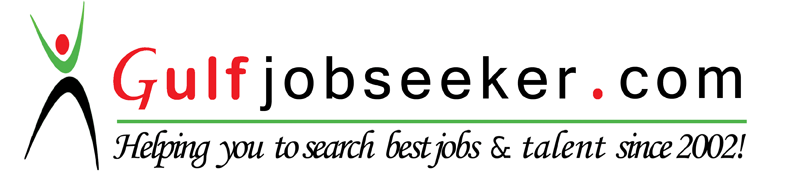 